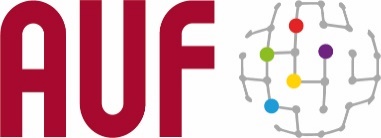 خبر صحافي"أطروحتي بـ180 ثانية": رانيا قصير تفوز بالنسخة اللبنانية بعد سنة بيضاء فرضتها الأزمة الصحّية، نظّمت الوكالة الجامعية للفرنكوفونية في الشرق الأوسط والمجلس الوطني للبحوث العلمية في لبنان، بالتعاون مع المرصد الوطني للمرأة في الأبحاث "دوركُ نّ"، النسخة الرابعة من مسابقة "أطروحتي بـ180 ثانية" امس الخميس في مقرّ المجلس الوطني للبحوث العلمية، في الجناح. شارك في المسابقة 13 طالب وطالبة دكتوراه فرنكفونيون من جامعات لبنانية مختلفة تم اختيارهم من بين اكثر من عشرين مرشّحاً من مجالات اختصاص علمية وأدبية متنوعّة. وقد عرض الطلاب مشاريع البحث التي أعدّوها بغية نيل شهادة الدكتوراه باللغة الفرنسية في غضون ثلاث دقائق فقط أمام جمهور (قليل) غير متخصّص من أجل تسليط الضوء على مشاريعهم العلمية ونشر المعارف بين أكبر عدد ممكن من الأشخاص ضمن وقت محدود وبأسلوب بسيط وجذاب.ضمّت لجنة الحكم المدير الإقليمي للوكالة الجامعيّة للفرنكوفونية في الشرق الأوسط السيد جان نويل باليو، ومديرة برنامج منح الدكتوراه في المجلس الوطني للبحوث العلمية السيدة تمارا الزين، ونائب رئيس الجامعة الأنطونية السيد روني درزي، والصحافية في "لوريان لو جور" السيدة سوزان بعقليني.  وفازت طالبة الدكتوراه في جامعة القديس يوسف رانيا قصير بالمرتبة الأولى في حين احتلّت طالبة الدكتوراه في جامعة الروح القدس- الكسليك ساندرا شدياق المرتبة الثانية. أما طالبة الدكتوراه في جامعة القديس يوسف مارغوريت الأسمر بو عون فحصلت على المرتبة الثالثة. وذكّر المدير الإقليمي للوكالة الجامعيّة للفرنكوفونية في الشرق الأوسط، السيد جان-نويل باليو، بنبل الالتزام لخدمة العلوم الذي اختاره الطلاب الشباب وأكّد لهم أنّ الموهبة المقرونة بالجدّ والمثابرة والشغف في الجهد المبذول لم تعد كافية نظراً للدور الأساسي الذي بات يضطلع به التبسيط والإعلام من أجل التصدّي لانتشار الحقائق العلمية المضادّة في زمن الأخبار المزيّفة.من جهته، أشار الأمين العام للمجلس الوطني للبحوث العلمية في لبنان، السيد معين حمزه، إلى جودة الشراكة القائمة بين الوكالة والمجلس اللذين يعدّان معاً برامج مستدامة مثل مسابقة "أطروحتي بـ180 ثانية" أو البرنامج الجديد المشترك لدعم البحث والمعروف باسم R3 Liban. وتجدر الاشارة الى ان الفائزة  قصير ستحصل على دعم الوكالة الجامعية للفرنكوفونية في الشرق الأوسط والمجلس الوطني للبحوث العلمية في لبنان لتمثيل لبنان في المباراة الدولية النهائية التي ستجري في شهر أيلول في باريس.   نبذة عن المباراة إنّ مسابقة "أطروحتي بـ180 ثانية" مستوحاة من المسابقة الأوسترالية Three minutes thesis وقد أطلقتها الجمعية الفرنكوفونية للمعرفة (ACFAS) في كيبيك في العام 2012.تضع هذه المسابقة طلاب الدكتوراه الفرنكوفونيين أمام تحدٍّ يقضي بتقديم موضوع سنوات البحث التي قاموا بها في غضون ثلاث دقائق. فيتعيّن عليهم عرض موضوع أطروحتهم باللغة الفرنسية بشكل واضح ومقتضب ومقنع، لا بل طريف إذا أرادوا ذلك، باستعمال شريحة ضوئية واحدة وفي غضون 180 ثانية. ويكمن الهدف من ذلك في إخضاع طلاب الدكتوراه إلى تجربة أولى للتحدث امام جمهور ودعوتهم إلى التطرّق إلى موضوع علمي بلغة مبسّطة يفهمها غير الاختصاصيين.   للتنسيق مع الصحافة:جويل رياشي، المسؤولة الاعلامية، الوكالة الجامعية للفرنكوفونية في الشرق الأوسط، joelle.riachi@auf.org / 03780928